                   CLUBSBreakfast ClubThis runs daily from 8 am at the cost of £1.50 per child per day.  Children are given toast/cereal/juice. No need to book.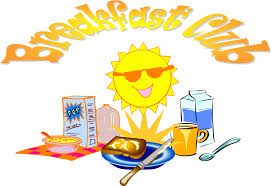 After School ClubThe club runs daily from 3.10 to 5.30  at the price of £7.00 per child Book with any member of staff.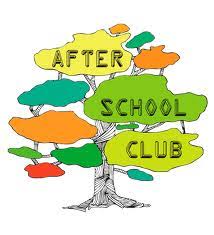 School ClubsThese vary over time and have included Sport, Running, Gardening, Craft Club, Football, Drama, Disney and Urdd.  Prices are minimal to cover costs only.  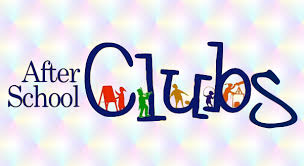 School ClubsThese vary over time and have included Sport, Running, Gardening, Craft Club, Football, Drama, Disney and Urdd.  Prices are minimal to cover costs only.  